$51,500.00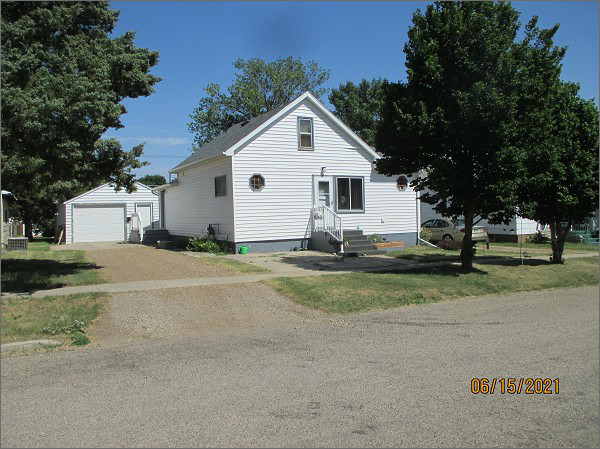 RABA – LARSON4719 1ST AVE. SELBYSELBY OVERHOLSERS ADDN LOT 11 BLOCK 2RECORD #4549LOT SIZE 50’ X 140’                                            GROUND FLOOR 952 SQ FTSINGLE FAMILY - 1 ½ STORY                            TOTAL LIVING 1096 SQ FTAVERAGE QUALITY & CONDITION                 BASEMENT 952 SQ FTBUILT IN 1910                                                     900 SQ FT LIVING IN BSMT.2015; VINYL SIDING, WINDOWS FAIR           2 BEDROOMS – 1 ½ BATHSCENTRAL AIR – NATURAL GAS                        DET. GARAGE 600 SQ FTSOLD ON 2/24/21 FOR $51,500                 OPEN SLAB PORCH 160 SQ FTASSESSED IN 2021 AT $38,000SOLD ON 9/126/01 FOR $25,000ASSESSED IN 2015 AT $21,870                             RECORD #4549